Участники ЕГЭ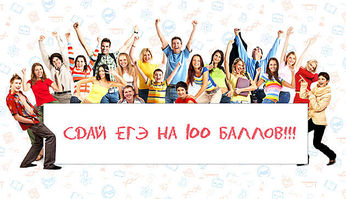 К ЕГЭ как форме ГИА допускаются обучающиеся, не имеющие академической задолженности и в полном объеме выполнившие учебный план или индивидуальный учебный план, а также успешно написавшие итоговое сочинение (изложение) (далее — выпускники текущего года).  Вправе добровольно сдавать ГИА в форме ЕГЭ:выпускники с ограниченными возможностями здоровья;выпускники специальных учебно-воспитательных учреждений закрытого типа для детей и подростков с девиантным (общественно опасным) поведением;выпускники образовательных учреждений уголовно-исполнительной системы.Для этих групп выпускников участие в ЕГЭ может сочетаться с другой формой государственной итоговой аттестации — государственным выпускным экзаменом. Выбранные форма (формы) государственной итоговой аттестации и предметы, по которым выпускник планирует сдавать экзамены, указывается им в заявлении.Имеют право участвовать в ЕГЭ:лица, освоившие образовательные программы среднего общего образования в предыдущие годы и имеющие документ об образовании, подтверждающий получение среднего общего образования (или образовательные программы среднего (полного) общего образования – для лиц, получивших документ об образовании, подтверждающий получение среднего (полного) общего образования, до 1 сентября 2013 года) (далее – выпускники прошлых лет);граждане, имеющие среднее общее образование, полученное в иностранных образовательных организациях, в том числе при наличии у них действующих результатов ЕГЭ прошлых лет.Обучающиеся, освоившие образовательную программу среднего общего образования в форме самообразования или семейного образования, либо обучавшиеся по не имеющей государственной аккредитации образовательной программе среднего общего образования, проходят ГИА экстерном в образовательной организации, имеющей государственную аккредитацию. Они допускаются к ГИА при условии получения ими на промежуточной аттестации отметок не ниже удовлетворительных.